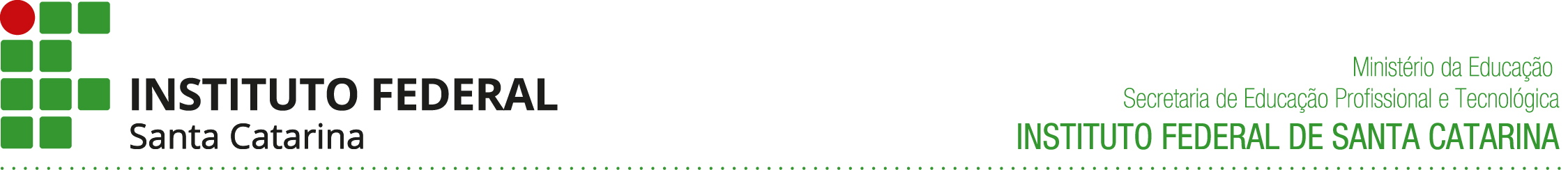 TERMO DE ASSENTIMENTO LIVRE E ESCLARECIDOElaborado por: Jardim, VLT e Senter, LVersão n. 2/dezembro/2021LEIA ATENTAMENTE ESSE DOCUMENTO, ANTES DE UTILIZAR O MODELO DE TALE. Há alterações que poderão ser necessárias de acordo com a área de pesquisa, faixa etária do menor ou outros aspectos relevantes. TALE (para crianças/adolescentes entre 7 e 17 anos)O documento deve ser elaborado conforme a faixa etária do menor, levando em consideração os diferentes níveis de compreensão e maturidade neuropsíquica e emocional.Incluir que a pesquisa atende e respeita os direitos previstos no Estatuto da Criança e do Adolescente - ECA, Lei Federal nº 8069 de 13 de julho de 1990, sendo eles: à vida, à saúde, à alimentação, à educação, ao esporte, ao lazer, à profissionalização, à cultura, à dignidade, ao respeito, à liberdade e à convivência familiar e comunitária.Garantia que será atendido o Artigo 18 do ECA: “É dever de todos velar pela dignidade da criança e do adolescente, pondo-os a salvo de qualquer tratamento desumano, violento, aterrorizante, vexatório ou constrangedor Deve ser construído seguindo os mesmos itens do TCLEO TALE é um documento que deve ser elaborado em linguagem acessível, muitas vezes lúdica, evitando termos técnicos ou quaisquer outras palavras que possam gerar incompreensões por parte das crianças, adolescentes ou incapazes.Os participantes devem ser devidamente esclarecidos, e assim darão sua anuência em participar da pesquisa, sem prejuízo do consentimento de seus responsáveis legais, pois o TALE assinado pela criança/adolescente ratifica sua cooperação na pesquisa, porém, ele não exime a necessidade do Consentimento Informado Livre e Esclarecido dos pais ou guardiões.Em caso de pesquisa na área de ciências humanas e sociais, de acordo com a Resolução CNS 510/2016 é sugerido a elaboração de TALE para o menor e TCLE para os responsáveis em um mesmo documento.Em caso de pesquisa na área de ciências biomédicas, aspectos específicos devem ser observados na elaboração do TALE, e obrigatoriamente um TCLE será elaborado em documento separado para assentimento do menor e consentimento do responsável. Consultar Resolução CNS466/2012, item II-23 e 24 dos Termos e Definições.Em caso de pesquisa no âmbito virtual o Ofício Circular Nº 2/2021/CONEP/SECNS/MS orienta: 	Quando a pesquisa em ambiente virtual envolver a participação de menores de 18 anos, o primeiro contato para consentimento deve ser com os pais e/ou responsáveis, e a partir da concordância, deverá se buscar o assentimento do menor de idade.Quando a criança ou a pessoa incapaz não tem capacidade para compreensão, justificar o não uso do TALE no corpo da pesquisa.(MODELO DE) TERMO DE ASSENTIMENTO LIVRE E ESCLARECIDO (TALE)Para crianças e adolescentes (maiores de 7 anos e menores de 18 anos) e para legalmente incapaz.Você está sendo convidado a participar da pesquisa (título da pesquisa), coordenada pelo (citar o nome do pesquisador responsável e telefones). Seus pais ou responsáveis permitiram que você participe.Nesta pesquisa pretendemos (objetivos da pesquisa descritos em linguagem acessível à idade do participante).	Você só precisa participar da pesquisa se quiser, é um direito seu e não terá nenhum problema se desistir. As crianças que irão participar desta pesquisa têm de (idade) a (idade) anos de idade.	A pesquisa será feita no/a (LOCAL), onde as crianças (DESCREVER O MÉTODO). Para isso, será usado/a (MATERIAL), ele é considerado (a) seguro (a), mas é possível ocorrer (RISCOS). Caso aconteça algo errado, você pode nos procurar pelos telefones que tem no começo do texto. Mas há coisas boas que podem acontecer como.... (BENEFÍCIOS).	Ninguém saberá que você está participando da pesquisa; não falaremos a outras pessoas, nem daremos a estranhos as informações que você nos der. Os resultados da pesquisa vão ser publicados (EXPLICAÇÃO DA DIVULGAÇÃO DOS RESULTADOS), mas sem identificar as crianças/adolescentes que participaram.===============================================================CONSENTIMENTO PÓS INFORMADOEu ___________________________________ aceito participar da pesquisa (TÍTULO DA PESQUISA).Entendi as coisas ruins e as coisas boas que podem acontecer. Entendi que posso dizer “sim” e participar, mas que, a qualquer momento, posso dizer “não” e desistir e que ninguém vai ficar com raiva de mim.Os pesquisadores tiraram minhas dúvidas e conversaram com os meus responsáveis.	Recebi uma cópia deste termo de assentimento, li e concordo em participar da pesquisa.Local, ____de _________de __________.Assinatura do pesquisador e do participante da pesquisa.CONSENTIMENTO LIVRE E ESCLARECIDO DOS RESPONSÁVEIS LEGAISElabore o documento de acordo com as instruções para TCLE.Eu,(nome do responsável legal), após esclarecido e orientado quanto ao teor e objetivos da pesquisa, informo ciência e autorizo a participação de (nome do menor).Assinatura do ResponsávelAssinatura do Pesquisador